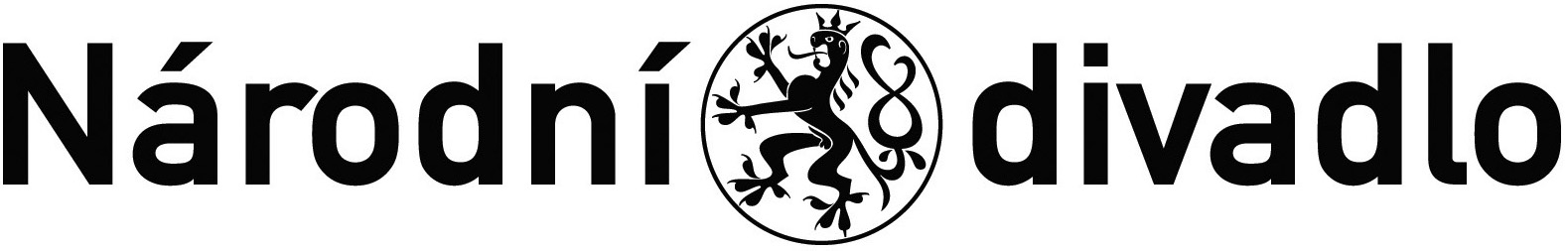 I. Smluvní strany KupujícíNárodní divadlose sídlem Ostrovní 1, 112 30 Praha 1IČ: 00023337DIČ: CZ00023337zastoupené: Ing. Václav Pelouch, ředitel technicko-provozní správy(dále jen „kupující“)ProdávajícíSOFTCOM GROUP, spol. s.r.o.se sídlem 28.Pluku 7, Praha 10,10100IČ: 25623290DIČ: CZ25623290zastoupená: Ing.Aleš Plašil , ředitel (dále jen „prodávající“)uzavírají dnešního dne ve vzájemném konsenzu tutoKUPNÍ SMLOUVU(na základě DNS)uzavřenou podle ustanovení §  násl. zákona č. 89/2012 Sb., občanského zákoníku, ve znění pozdějších předpisů (dále jen „občanský zákoník“)II. Předmět smlouvyProdávající se zavazuje dodat kupujícímu zařízení výpočetní techniky 1 x dokovací stanice,1 x notebook a 1 x All-in-one (vč. zprostředkování podpory a poskytnutí licencí k užití tohoto zboží) dle níže uvedené specifikace (dále jen předmět koupě či zboží), převést na kupujícího vlastnické právo k předmětu koupě, a to vše za cenu, která je uvedena v čl. III. odst. 1 této smlouvy. Kupující se zavazuje uhradit prodávajícímu za předmět koupě, a to včetně zprostředkované podpory a poskytnutých licenčních práv k užití předmětu koupě, níže sjednanou cenu.Specifikace předmětu koupě:(*)pzn. specifikační listy, které jsou nedílnou součástí této smlouvy.Prodávající prohlašuje, že je oprávněn zprostředkovat pro kupujícího nabytí práva užít zboží dle této smlouvy v rozsahu a k účelu, ke kterému je zboží určeno. Prodávající dále prohlašuje, že je oprávněn výrobcem zboží (tj. držitelem majetkových práv k autorským dílům – software, jež je součástí předmětu této smlouvy) převést na kupujícího veškeré příslušné licence pro užití zboží, a to způsobem a za podmínek uvedených v této smlouvě. Prodávající touto smlouvou zprostředkuje pro příjemce nevýhradní a nepřenosné oprávnění k výkonu práva dodané zboží (software) užít (tj. licence) za cenu dle této smlouvy. Kupující je oprávněn software užít pouze způsobem odpovídajícím povaze softwaru a v souladu s jeho určením, touto smlouvou a dokumentací vztahující se k softwaru.III. Cena a platební podmínkySmluvní strany si sjednávají, že kupní cena činí:Celkem bez DPH			    130353,00 Kč K ceně bude připočteno DPH dle platných předpisů. Tato cena je cenou za předmět smlouvy včetně licencí dle čl. II., dopravu do místa plnění dle čl. IV. a veškeré další případné náklady prodávajícího spojené s naplněním předmětu této smlouvy, včetně recyklačních a autorských poplatků, a je cenou maximální a nepřekročitelnou.Zboží musí být rozděleno do dvou skupin k fakturaci, budou vystaveny dvě faktury, na zboží notebook s dokovací stanicí a na zboží All-in-one.    Faktury budou předány kupujícímu při předání zboží a budou mít všechny náležitosti účetního a daňového dokladu dle platných českých zákonných norem.Kupní cenu kupující uhradí bankovním převodem do 15 dnů po obdržení faktur, a to na účet prodávajícího uvedený na příslušné faktuře. Prodávající není oprávněn požadovat uhrazení kupní ceny dříve. Předmět koupě přechází do vlastnictví kupujícího uhrazením kupní ceny. Převzetím předmětu koupě na základě předávacího protokolu přechází na kupujícího nebezpečí škody na předmětu koupě. Za okamžik uhrazení faktury se považuje datum, kdy byla předmětná částka odepsána z účtu kupujícího.IV. Termín a místo plněníProdávající dodá zboží kupujícímu do 21 dnů od uveřejnění této kupní smlouvy v registru smluv.Místo plnění: Provozní budova Národního divadla, Ostrovní 1, 112 30 Praha 1.Předmět koupě je oprávněn převzít za ND p. Jan Adam, mobil nebo p. Roman Struk, mobil nebo p. Jiří Kalendovský, mobil.Předmět koupě bude kupujícímu předán na základě předávacího protokolu, který vyhotoví prodávající ve dvou stejnopisech. Součástí dokumentace, kterou se prodávající zavazuje předat kupujícímu spolu se zbožím, jsou licenční oprávnění od výrobce softwaru.V. Záruční podmínkyZáruční doba na vykonané práce je 12 měsíců. Prodávající poskytuje záruku za jakost zboží v trvání uvedenou u jednotlivých zařízení (dle čl. II. této smlouvy), počínaje dnem následujícím po dni předání zboží kupujícímu.Prodávající se zavazuje k dodržení termínu zahájení odstranění reklamovaných vad
do 3 dnů ode dne jejich uplatnění. Případná doprava předmětu koupě jde v těchto případech na náklady a účet prodávajícího.Prodávající se zavazuje k dodržení termínu odstranění reklamovaných vad, a to sjednaného dle charakteru vady, nejpozději však do 45 dnů ode dne jejich uplatnění.VI. Smluvní pokutyV případě nedodržení termínu dodání zboží dle čl. IV. smlouvy je prodávající povinen uhradit kupujícímu smluvní pokutu 1.000,- Kč za každý den prodlení. Tato smluvní pokuta je zúčtovatelná proti úhradě ceny předmětu koupě. Bude-li kupující v prodlení s úhradou kupní ceny, může prodávající účtovat úrok z prodlení ve výši stanovené platnými právními předpisy z dlužné částky za každý i započatý den prodlení.V případě nedodržení termínu zahájení odstranění reklamovaných vad v záruční době dle čl. V., odst. 2. se prodávající zavazuje uhradit kupujícímu smluvní pokutu ve výši 500,- Kč za každý den prodlení. V případě nedodržení termínu odstranění reklamovaných vad v záruční době dle čl. V., odst. 3. se prodávající zavazuje uhradit kupujícímu smluvní pokutu ve výši 500,- Kč za každý den prodlení.Zaplacením smluvní pokuty a úroku z prodlení není dotčeno právo oprávněné strany 
na náhradu škody vzniklé v příčinné souvislosti s porušením smluvní povinnosti, za jejíž nedodržení jsou smluvní pokuta nebo úrok z prodlení vymáhány a účtovány; tímto tedy strany vylučují použití ustanovení § 2050 OZ.VII. Odstoupení od smlouvyKupující je oprávněn odstoupit od smlouvy, pokud bude prodávající v prodlení s dodáním předmětu koupě déle než 31 dní. Prodávající se v tomto případě zavazuje uhradit kupujícímu škody způsobené nedodáním předmětu koupě.Prodávající je oprávněn odstoupit od smlouvy při nezaplacení kupní ceny kupujícím po uplynutí 10 dnů po stanoveném datu splatnosti faktury. Obě smluvní strany jsou oprávněny odstoupit od smlouvy při vyhlášení konkurzu na majetek druhé smluvní strany.V případě odstoupení od smlouvy (s výjimkou čl. VII., odst. 1) má odstupující strana povinnost uhradit náklady vynaložené druhou smluvní stranou na plnění této smlouvy. Odstoupení je účinné dnem jeho doručení druhé smluvní straně.Odstoupení od smlouvy se nedotýká práva na zaplacení smluvní pokuty nebo úroku z prodlení, pokud již dospěl, ani práva na náhradu škody vzniklé z porušení smluvní povinnosti.VIII. Závěrečná ustanoveníVeškeré případné změny této smlouvy musí být učiněny písemně formou dodatku a po dohodě smluvních stran.Prodávající není oprávněn postoupit, převést ani zastavit tuto smlouvu ani jakákoli práva, povinnosti, dluhy, pohledávky nebo nároky vyplývající z této smlouvy bez předchozího písemného souhlasu kupujícího.Smluvní strany tímto vylučují použití § 1740 odst. 3 občanského zákoníku, který stanoví, že smlouva je uzavřena i tehdy, kdy nedojde k úplné shodě projevů vůle smluvních stran. Dále smluvní strany vylučují použití § 2093 občanského zákoníku, takže tato smlouva není uzavřena na případné prodávajícím dodané větší množství věcí, než je touto smlouvou ujednáno.Práva a povinnosti smluvních stran vyplývající z této smlouvy se řídí příslušnými ustanoveními občanského zákoníku.Smlouva je vyhotovena ve dvou stejnopisech v českém jazyce, z nichž prodávající a kupující obdrží po jednom vyhotovení. Nedílnou součástí této smlouvy jsou její přílohy.Tato smlouva nabývá platnosti dnem jejího podpisu oběma smluvními stranami a účinnosti  dnem jejího uveřejnění v registru smluv dle zákona č. 340/2015 Sb.V Praze dne 	V Praze dneOznačeníZárukaMnožstvíCelkem bez DPHDPH 21 %Celkem vč. DPHDok. stanice 2021-06-NB0-1-D dle spec. listů (*)314371,50918,0155289,50Notebook 2021-09-NB01 dle spec. listů (*)1118982,003986,2022968,20All-in-one 2021-09-AI01 dle spec. listů (*)11107000,0022470,00129470,00Celkem130353,5027374,20157727,70………………………………….SOFTCOM GROUP, spol.s r.o..Ing. Aleš Plašil
ředitel…………………………………. Národní divadloIng. Václav Pelouchředitel technicko-provozní správy číslo2021-09-NB01-DnázevDokovací stanice přes usb-cNIPEZ30213100-6Maximální předpokládaná cena s DPH (Kč)5 445,00pzn.  pole vyplní uchazečFunkcionalita / požadované parametry závazné pro dodavateleFunkcionalita / požadované parametry závazné pro dodavateleFunkcionalita / požadované parametry závazné pro dodavatelemin. / max.Dokovací stanice pro NB01a NB02Dokovací stanice pro NB01
výrobce:Lenovo
model: hinkPad USB-C Dock Gen2
part number:40AS0090EUFunkcionalita / požadované parametry závazné pro dodavateleFunkcionalita / požadované parametry závazné pro dodavateleFunkcionalita / požadované parametry závazné pro dodavatelemin. / max.Funkcionalita / požadované parametry závazné pro dodavateleFunkcionalita / požadované parametry závazné pro dodavateleFunkcionalita / požadované parametry závazné pro dodavatelemin. / max.Požadované parametryNabízené parametryOstatníZařízení musí splňovat: Nařízení Komise EU č. 617/2013 ze dne 26. června 2013, kterým se provádí směrnice Evropského parlamentu a Rady 2009/2009/125/ES, soulad s direktivou RoHS (Restriction of Use of Certain Hazardous Substances),certifikát EPEAT (Electronic Product Environmental Assessment Tool)Zařízení musí splňovat: Nařízení Komise EU č. 617/2013 ze dne 26. června 2013, kterým se provádí směrnice Evropského parlamentu a Rady 2009/2009/125/ES, soulad s direktivou RoHS (Restriction of Use of Certain Hazardous Substances),certifikát EPEAT (Electronic Product Environmental Assessment Tool)anoanoDokovací staniceRozhraní: 1 x HDMI,  2 x digitální port pro současné připojení externích monitorů,  2 x USB-A 2.0, 3 x USB-A USB 3.1,  1 x USB-C 3.1 pro projení s notebookem, 1 x USB-C 3.1 pro připojení zařízení kompatibilního s rozhraním USB k přenosu dat , Ethernet (100/1000 Mbit/sec, RJ45), slot  pro bezpečnostní zámek,  1x Jack konektor 3,5mm combo audio (sluchátka/mikrofon), napájecí adapter včetně síťového kabelu, napájení NB, stejný výrobce jako výrobce notebooku dle specifikace 2021-09-N01 Rozhraní: 1 x HDMI,  2 x digitální port pro současné připojení externích monitorů,  2 x USB-A 2.0, 3 x USB-A USB 3.1,  1 x USB-C 3.1 pro projení s notebookem, 1 x USB-C 3.1 pro připojení zařízení kompatibilního s rozhraním USB k přenosu dat , Ethernet (100/1000 Mbit/sec, RJ45), slot  pro bezpečnostní zámek,  1x Jack konektor 3,5mm combo audio (sluchátka/mikrofon), napájecí adapter včetně síťového kabelu, napájení NB, stejný výrobce jako výrobce notebooku dle specifikace 2021-09-N01 anoano